Конспект занятия по рисованию «Самолёты летят» во второй младшей группеЦель: Вызвать интерес к рисованию самолета.Задачи: Учить рисовать предметы, состоящие из нескольких частей. Закреплять умение проводить прямые линии в разном направлении. Учить передавать образ предмета. Развивать эстетическое восприятие. Воспитывать интерес к рисованию самолета.Материалы и оборудование: лист бумаги, краски гуашь зеленого цвета, кисти, банки с водой, салфетки бумажные, мольберт, игрушечный самолёт, картинки самолёта.Предварительная работа: рассматривание изображений самолёта, уточнение представлений об особенностях внешнего вида самолёта (летает в небе, по воздуху).Воспитатель:Ребята, посмотрите,у меня в волшебной коробке спрятана игрушка. Послушайте загадку и сразу все узнаете: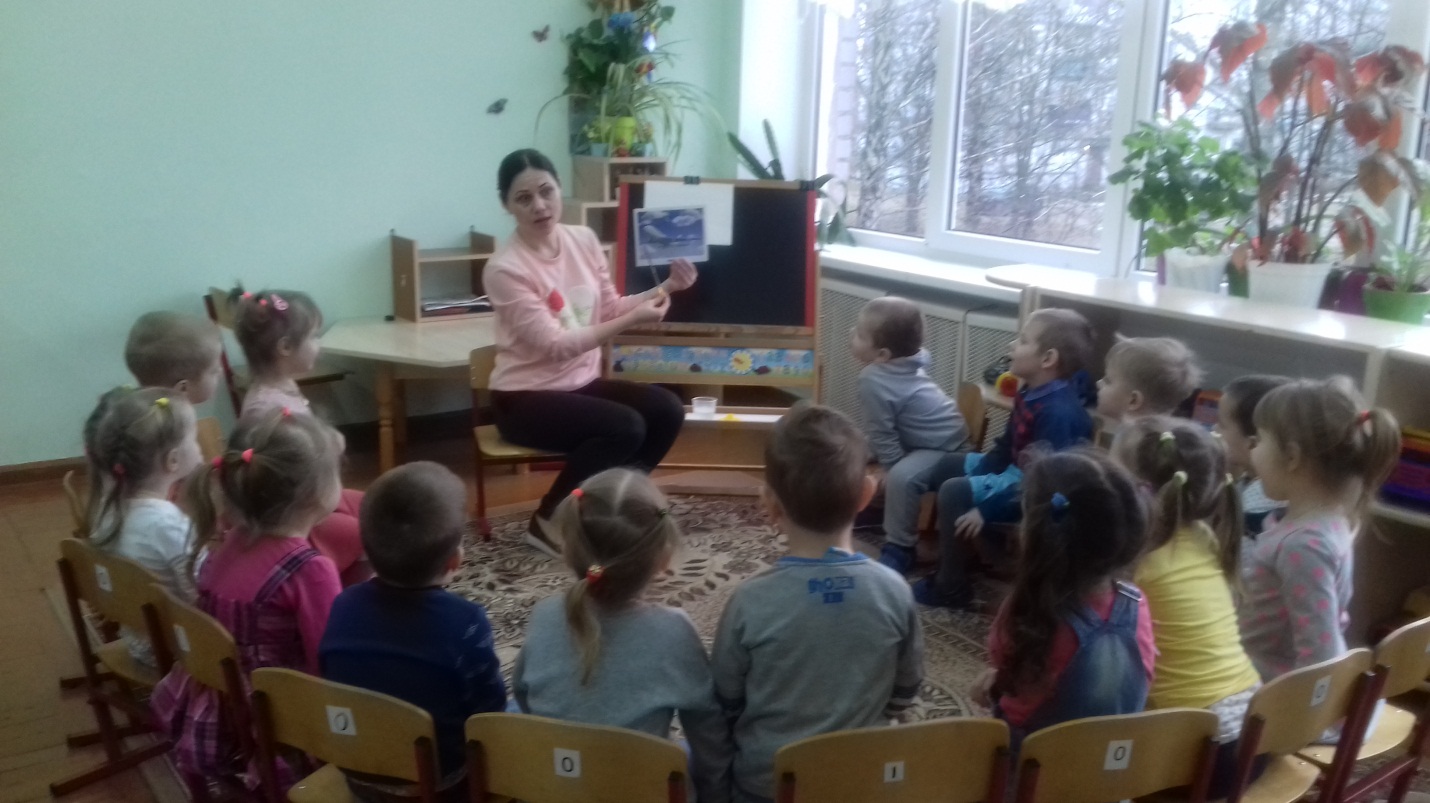 Железная птицаВ небе кружится,По сигналу пилотаНа землю садится(Самолет)Воспитатель: Как быстро вы отгадали (показываю игрушку, выполняю с ней «полёт»). Вот какая чудесная птица, конечно, это самолет!Воспитатель: Вы хотите полететь на самолете?Дети: Да.Воспитатель: Тогда смотрите и слушайте, запоминайте. Вот это мой самолет (показываю).Я буду показывать и называть части самолета, а вы повторяйте.Воспитатель: Это корпус самолета. Что это?Дети: Корпус.Воспитатель: Это крылья самолета. Что это?Дети: Крылья.Воспитатель: Это хвост самолета. Что это?Дети: Хвост.Физкультминутка.Полетели, полетели,(Стойка ноги врозь)Вперед руками завертели.(Вращение руками перед грудью)Руки в стороны- в полетОтправляем самолет,(Развести руки в стороны)Правое крыло вперед,(Поворот туловища вправо)Левое крыло вперед,(Поворот туловища влево)Раз,два,три,четыре-Полетел наш самолет.Замечательный пилот.В путь отправил самолет.(Произвольный бег с расставленными в стороны руками)А сейчас я покажу, как рисовать самолёт (показ рисования). Нарисуем корпус самолета с хвостом.Рисуют корпус и хвост.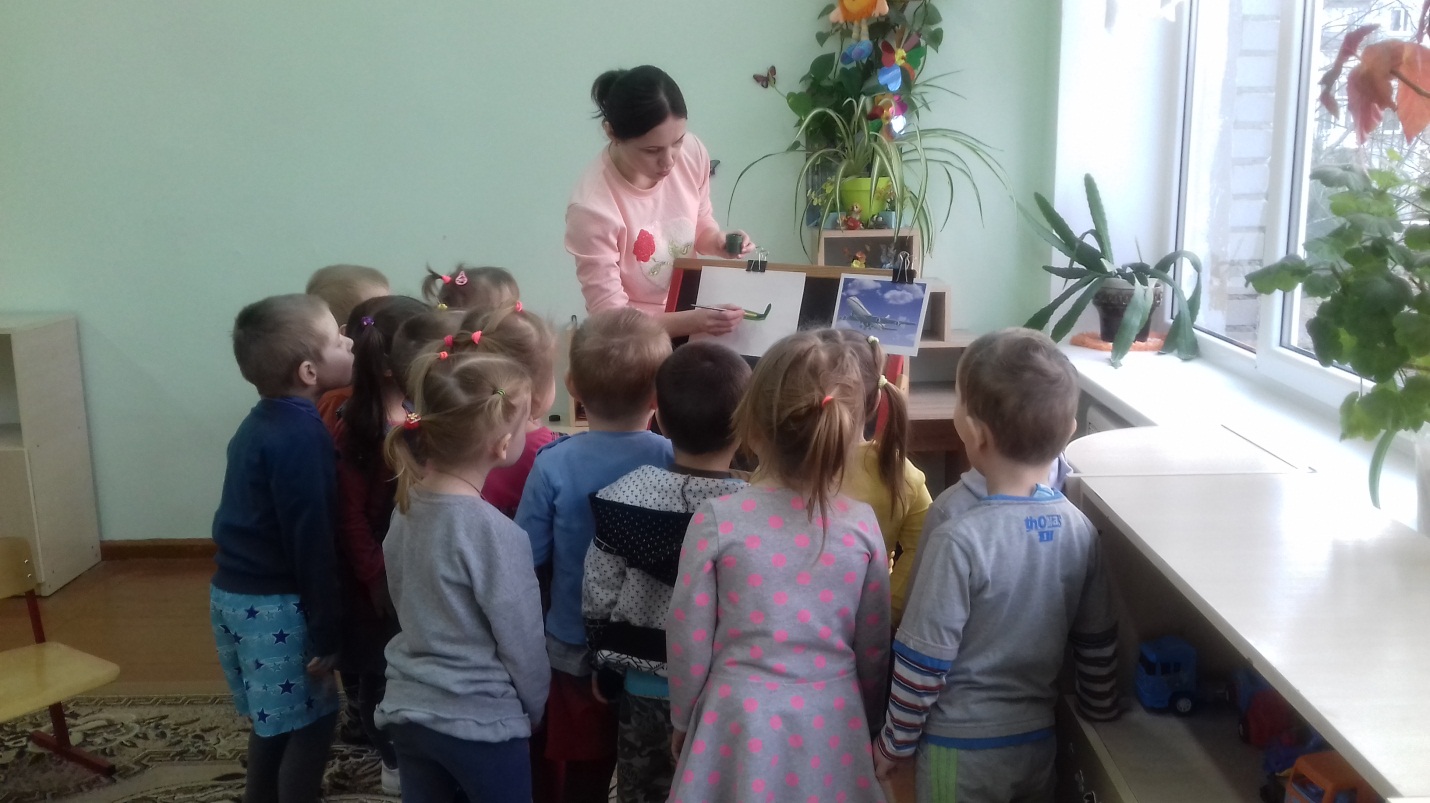 А теперь крылья. Не забудьте нарисовать иллюминаторы - это такие окошки в самолете, через которые можно смотреть. 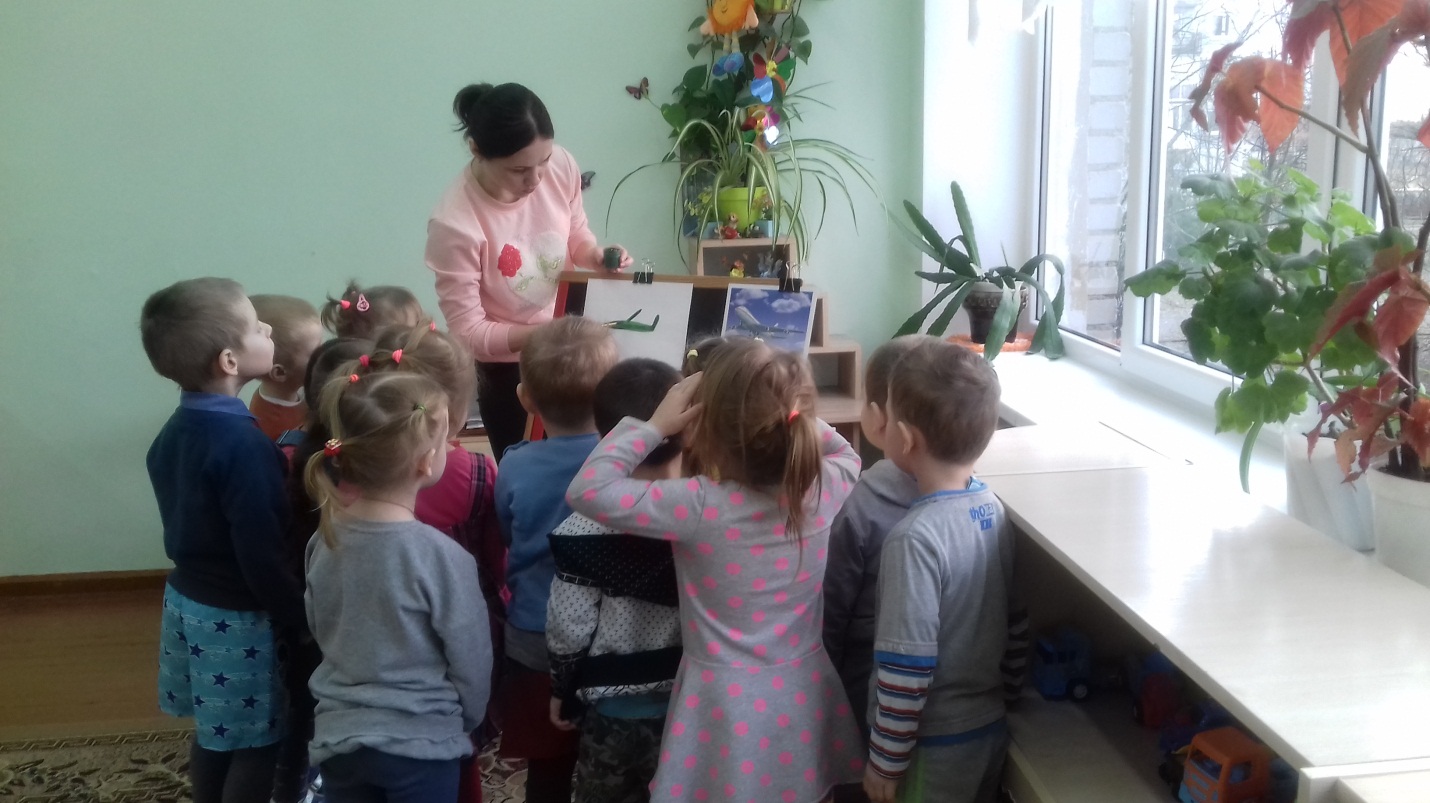 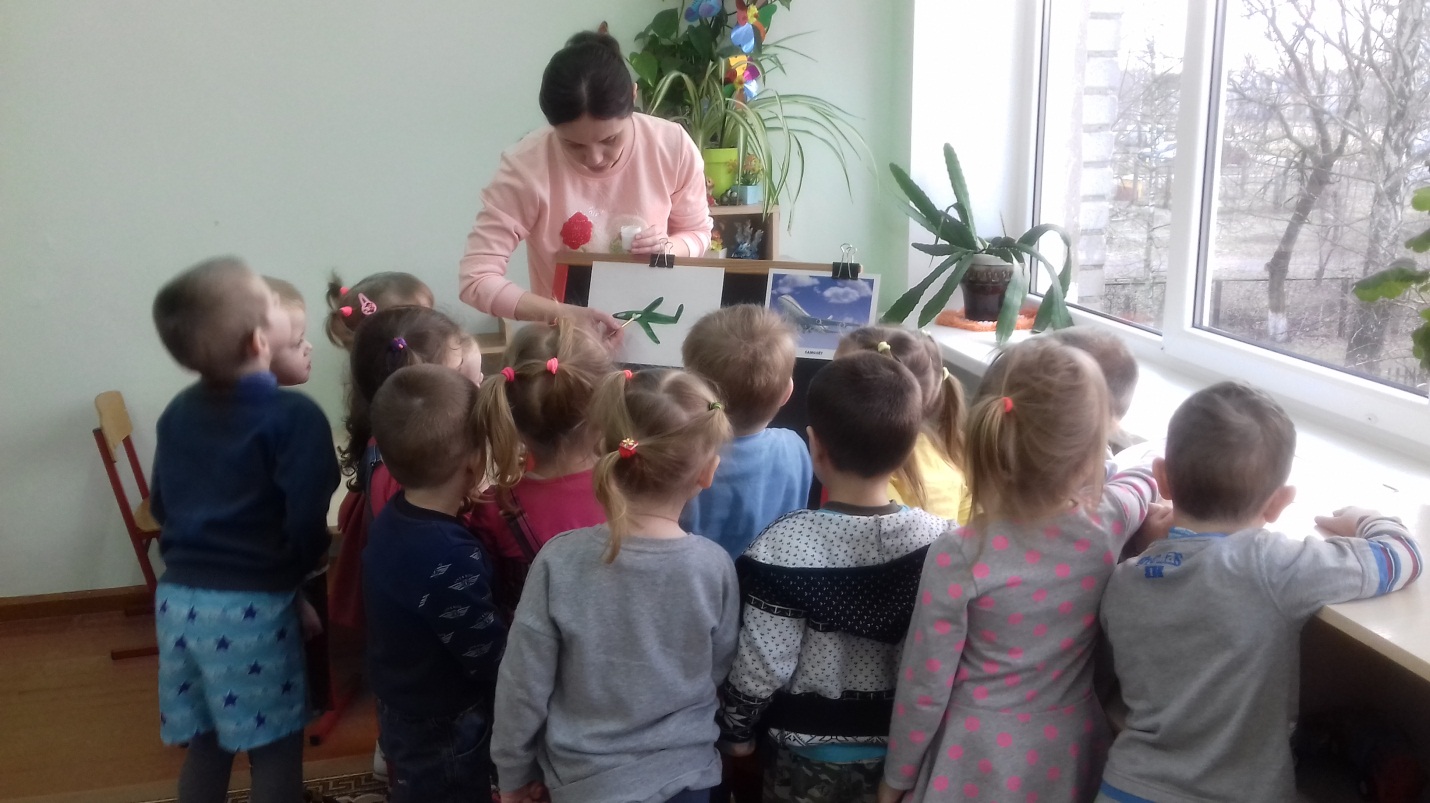 Посмотрите, как мы будем рисовать. Надо взять кисть, обмакнуть ее в краску и приложить на лист бумаги, еще раз, еще – это пятнышки.- Дети, возьмите кисточку, давайте в воздухе нарисуем самолёт.- Дети посмотрите, что лежит у вас на столе (обращая внимание детей на лист бумаги, представьте, что это небо, по которому сейчас полетит самолёт, который вы нарисуете.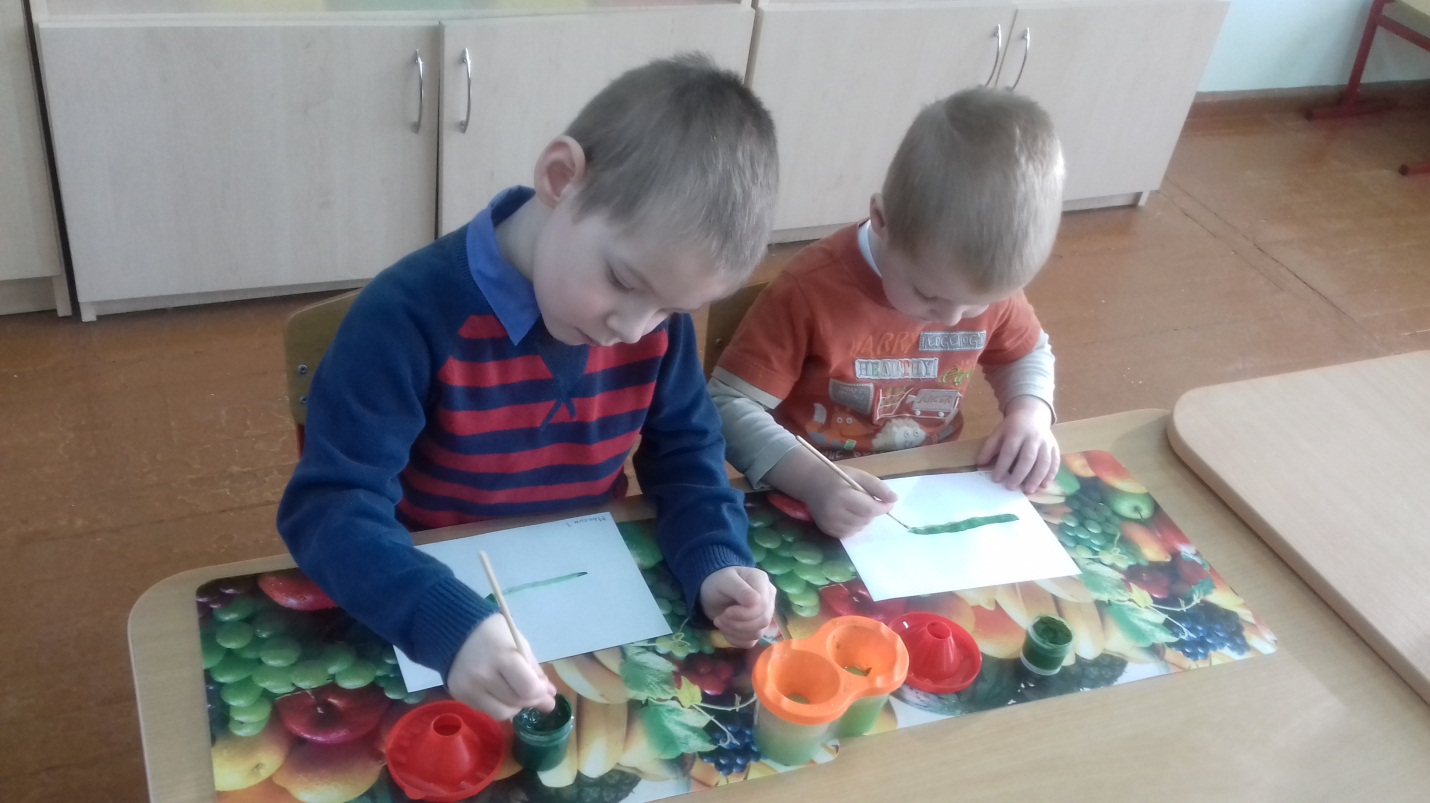 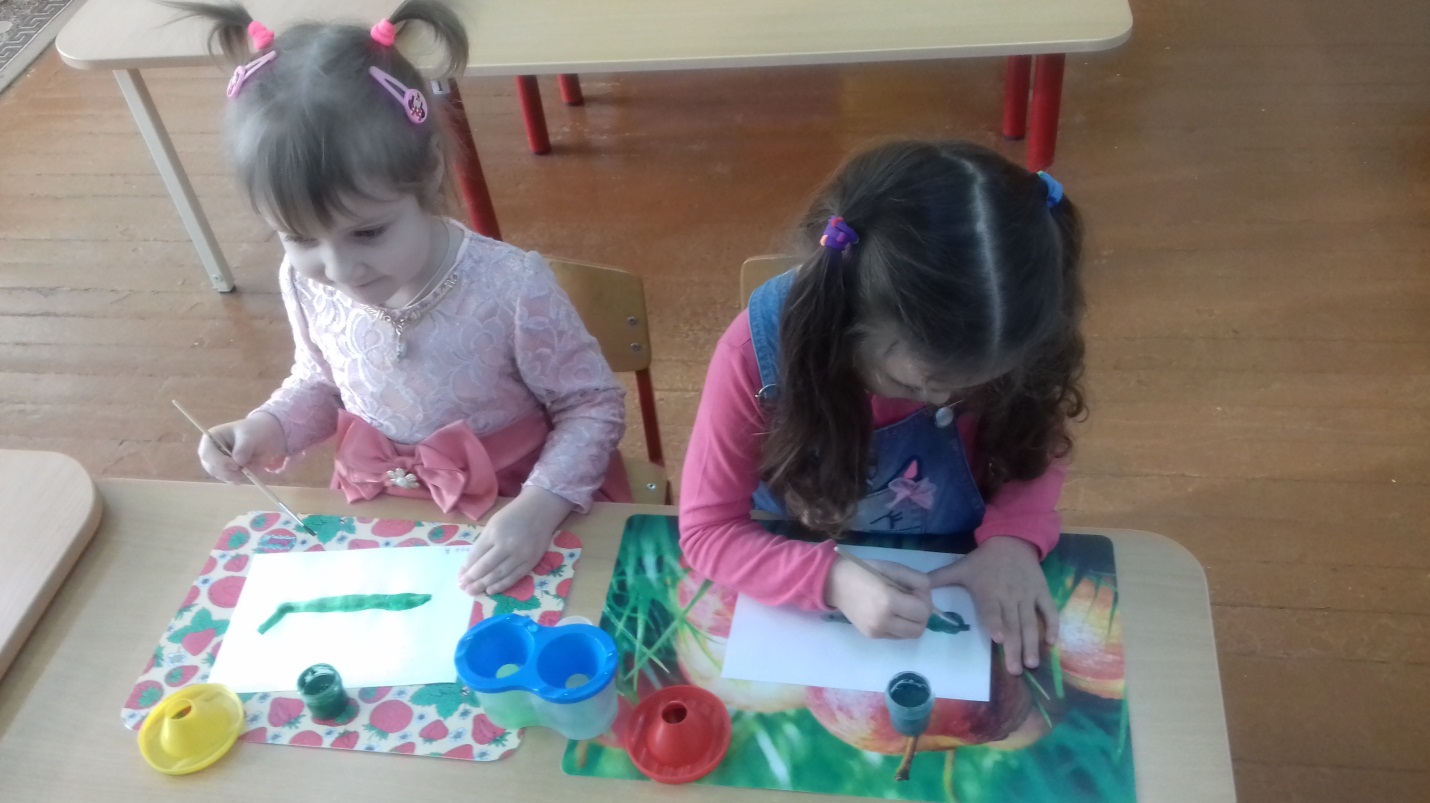 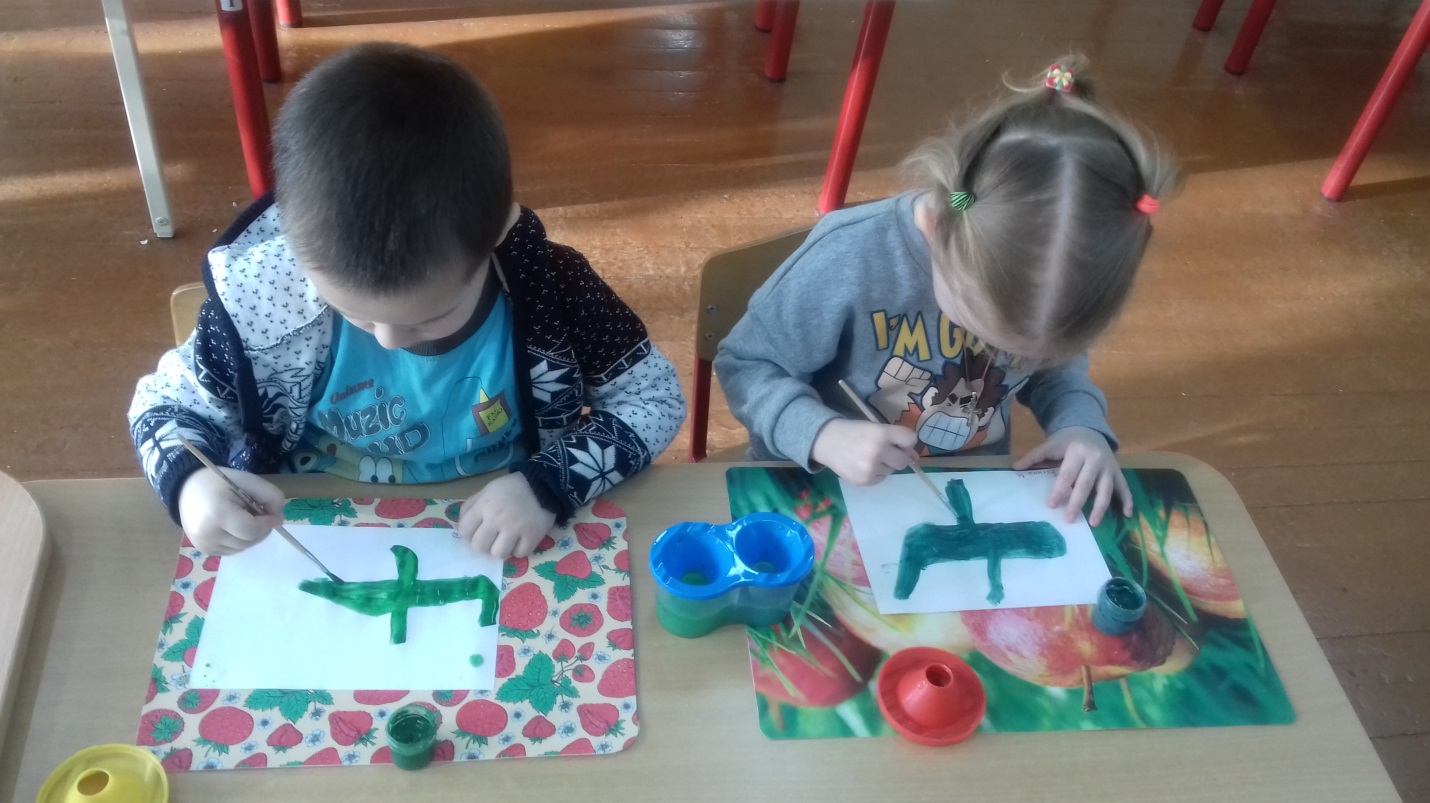 -Дети можно рисовать несколько самолетов.Поощряю повторение изображения на листе.Итог НОД.В конце все рисунки разложить на столе. Обращаю внимание детей, как много разных самолетов они нарисовали, как самолеты красиво летят в небе.- Дети, что вы рисовали? Чем вы рисовали самолёты? Мне очень понравились ваши рисунки. А вам понравилось рисовать самолёт? Мы с вами знаем стихотворение о самолёте. (А. Барто «Самолёт»).Самолёт построим сами.